Załącznik nr 1 do Specyfikacji Warunków ZamówieniaOFERTAna świadczenie usługi sprzątania pomieszczeń w budynkach (obiektach) zlokalizowanych w Gdańsku, będących w zarządzie Hevelianum, numer postępowania DPZ.26.2.2024*należy wskazać**(zgodnie z zaleceniem Komisji Europejskiej z dnia 6 maja 2003 r. (Dz.U. L 124 z 20.5.2003, s. 36). Mikroprzedsiębiorstwo: przedsiębiorstwo, które zatrudnia mniej niż 10 osób i którego roczny obrót lub roczna suma bilansowa nie przekracza 2 milionów EUR. Małe przedsiębiorstwo: przedsiębiorstwo, które zatrudnia mniej niż 50 osób i którego roczny obrót lub roczna suma bilansowa nie przekracza 10 milionów EUR. Średnie przedsiębiorstwa: przedsiębiorstwa, które nie są mikroprzedsiębiorstwami ani małymi przedsiębiorstwami i które zatrudniają mniej niż 250 osób i których roczny obrót nie przekracza 50 milionów EUR lub roczna suma bilansowa nie przekracza 43 milionów EUR.)W odpowiedzi na ogłoszenie o zamówieniu w postępowaniu o udzielenie zamówienia, oferuję wykonanie przedmiotu zamówienia za cenę (należy wskazać wartość łączną z poz. 4 tabeli):netto: …………………….zł brutto - ............................. zł (słownie brutto.............................................................................)Zgodnie z poniższym zestawieniem:Okres od 01 lipca 2024 r. do końca okresu realizacji umowy – wg stawki minimalnego wynagrodzenia obowiązującej od dnia 01.07.2024 r.Oświadczam, że wyżej podana cena ryczałtowa obejmuje realizację wszystkich zobowiązań Wykonawcy opisanych w Specyfikacji Warunków Zamówienia wraz z załącznikami.Oświadczam, iż osoba, jaką Wykonawca zamierza skierować do pełnienia funkcji koordynatora, Pan/Pani:………………………………………………………………………………………………………………………………………(imię i nazwisko koordynatora)posiada ……………. lat (podać ilość lat doświadczenia koordynatora) w pełnieniu tej funkcji, nabytego w okresie ostatnich 6. (sześciu) lat przed upływem terminu składania ofert, a także spełnia warunek udziału w postępowaniu wskazany w pkt V.2.1) lit. b) SWZ w zakresie kwalifikacji i wykształcenia.Oferuję czas reakcji w sytuacjach nagłych rozumiany jako przybycie personelu sprzątającego w czasie (należy zaznaczyć właściwą opcję poprzez wstawienie znaku „x” we właściwe pole):□ 30 minut □ 45 minut □ 60 minut od momentu zgłoszenia zapotrzebowania przez Zamawiającego.5. Zamówienie wykonam* (* niepotrzebne skreślić): samodzielnie* - przy udziale podwykonawców, którym zlecę do wykonania wskazaną poniżej część zamówienia: *:Oświadczam, że Wzór umowy został przeze mnie w pełni zaakceptowany i zobowiązuję się, w przypadku wyboru niniejszej oferty, do zawarcia umowy na zawartych w niej warunkach, w miejscu i terminie wyznaczonym przez Zamawiającego.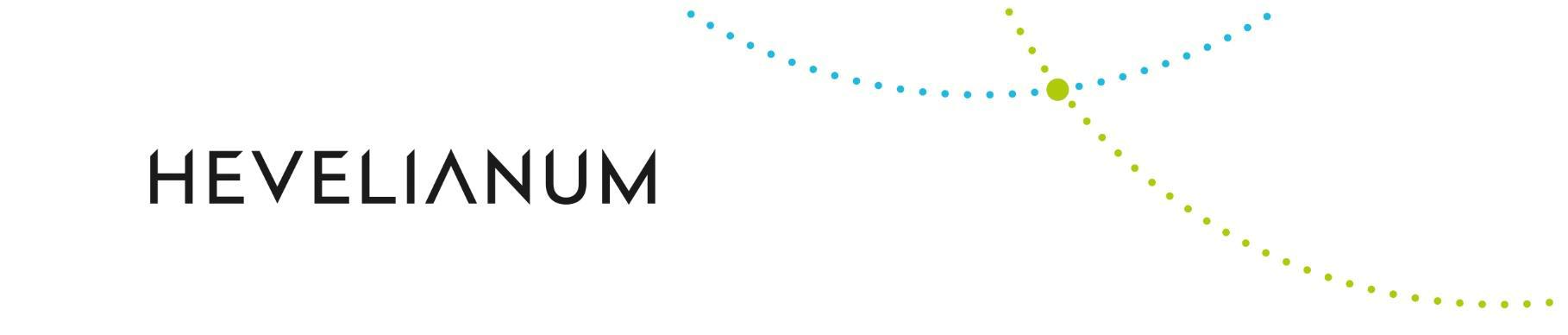 Oświadczam, że jestem związany niniejszą ofertą na czas wskazany w specyfikacji warunków zamówienia.Oświadczam, że zapoznałem się ze specyfikacją warunków zamówienia, akceptuję jej postanowienia, nie wnoszę do niej zastrzeżeń i uzyskałem konieczne informacje do przygotowania oferty.Oświadczam, że wypełniłem obowiązki informacyjne przewidziane w art. 13 lub art. 14 rozporządzenia Parlamentu Europejskiego i Rady (UE) 2016/679 z dnia 27 kwietnia 2016 r. Oświadczam, że wypełniłem obowiązki informacyjne przewidziane w art. 13 lub art. 14 rozporządzenia Parlamentu Europejskiego i Rady (UE) 2016/679 z dnia 27 kwietnia 2016 r. w sprawie ochrony osób fizycznych w związku z przetwarzaniem danych osobowych i w sprawie swobodnego przepływu takich danych, wobec osób fizycznych, od których dane osobowe bezpośrednio lub pośrednio pozyskaliśmy w celu ubiegania się o udzielenie zamówienia publicznego w niniejszym postępowaniu*W przypadku, gdy Wykonawca nie przekazuje danych osobowych innych niż bezpośrednio jego dotyczących lub zachodzi wyłączenie stosowania obowiązku informacyjnego stosowanie do art. 13 ust. 4 lub art. 14 ust. 5 wskazanego powyżej rozporządzenia, oświadczenia o powyższej treści Wykonawca nie składa (należy usunąć powyższą treść np. poprzez jej wykreślenie).10. Złożenie oferty spowoduje powstania u zamawiającego obowiązku podatkowego zgodnie z ustawą z dnia 11 marca 2004 r. o podatku od towarów i usług (Dz. U. z 2018 r. poz. 2174, z późn. zm.15) ),	 Tak/ nie* (niepotrzebne skreślić)Jeśli złożenie oferty spowoduje powstania u zamawiającego obowiązku podatkowego zgodnie z ustawą z dnia 11 marca 2004 r. o podatku od towarów i usług, o którym mowa w pkt. 10, wskazuję następujące informacje:1) nazwa (rodzaj) towaru lub usługi, których dostawa lub świadczenie będą prowadziły do powstania obowiązku podatkowego: ……………………………………………..2) wskazanie wartości towaru lub usługi objętego obowiązkiem podatkowym zamawiającego, bez kwoty podatku: …………………………………………………………………3) wskazanie stawki podatku od towarów i usług, która zgodnie z wiedzą wykonawcy, będzie miała zastosowanie: ………………………………………………………………Załączniki do niniejszej oferty stanowią: 1) ……………………………………………………2) ……………………………………………………3) ……………………………………………………4) ……………………………………………………			Załącznik nr 2 do Specyfikacji Warunków Zamówienia Oświadczenie* o niepodleganiu wykluczeniu, spełnianiu warunków udziału w postępowaniu, składane na podstawie art. 125 ust. 1 ustawy Pzp z dnia 11 września 2019r. Prawo zamówień publicznychWykonawcy/ podmiotu udostępniającego wykonawcy swoje zasoby (art. 125 ust. 5 Pzp) **Na potrzeby postępowania o udzielenie zamówienia publicznego pn. „świadczenie usługi sprzątania pomieszczeń w budynkach (obiektach) zlokalizowanych w Gdańsku, będących w zarządzie Hevelianum”, znak znak DPZ.26.2.20224 oświadczam, co następuje:OŚWIADCZENIE O NIEPODLEGANIU WYKLUCZENIU Oświadczam, że:nie podlegam wykluczeniu z postępowania na podstawie: 
art. 108 ust 1 ustawy Pzp.zachodzą w stosunku do mnie podstawy wykluczenia z postępowania na podstawie art. …………. ustawy Pzp (podać mającą zastosowanie podstawę wykluczenia spośród wymienionych w art. 108 ust. 1 pkt 1, 2 i 5). Jednocześnie oświadczam, że w związku z ww. okolicznością, na podstawie art. 110 ust. 2 ustawy Pzp podjąłem następujące środki naprawcze:	 ………………………………………………………………………………………………………………….nie podlegam wykluczeniu z postępowania na podstawie na podstawie art. 7 ust. 1 Ustawy z dnia 13 kwietnia 2022 r. o szczególnych rozwiązaniach w zakresie przeciwdziałania wspieraniu agresji na Ukrainę oraz służących ochronie bezpieczeństwa narodowego.OŚWIADCZENIE O SPEŁNIANIU WARUNKÓW UDZIAŁU W POSTĘPOWANIUOświadczam, że spełniam warunki udziału w postępowaniu określone przez Zamawiającego w pkt V SWZ.Oświadczam, że w celu wykazania spełniania warunków udziału w postępowaniu, określonych przez Zamawiającego w pkt V …… SWZ (wskazać właściwą jednostkę redakcyjną SWZ, w której określono warunki udziału w postępowaniu), polegam na zasobach następującego/ych podmiotu/ów:……………………………………………………………………………………………………………………………………………………………………………………………………………………………………………………………………w następującym zakresie: ………………………………………………………………………………………………………………………………..………………………………………………………………………………………………………………………………..OŚWIADCZENIE DOTYCZĄCE PODANYCH INFORMACJIOświadczam, że wszystkie informacje podane w powyższych oświadczeniach są aktualne i zgodne z prawdą oraz zostały przedstawione z pełną świadomością konsekwencji wprowadzenia Zamawiającego w błąd przy przedstawianiu informacji.INFORMACJA DOTYCZĄCA DOSTĘPU DO PODMIOTOWYCH ŚRODKÓW DOWODOWYCHWskazuję następujące podmiotowe środki dowodowe, które Zamawiający posiada i potwierdzam ich prawidłowość i aktualność:......................................................................................................................(wskazać podmiotowy środek dowodowy, dokładne dane referencyjne dokumentacji)2) ......................................................................................................................(wskazać podmiotowy środek dowodowy, dokładne dane referencyjne dokumentacji)*W przypadku składania oferty przez Wykonawców ubiegających się wspólnie o udzielenie zamówienia niniejsze oświadczenie składa każdy z WykonawcówW przypadku polegania na zdolnościach lub sytuacji podmiotów udostępniających zasoby, Wykonawca przedstawia także oświadczenie podmiotu udostępniającego zasoby**niepotrzebne skreślićDokument należy podpisać kwalifikowanym podpisem elektronicznym, podpisem zaufanym lub podpisem osobistym. Załącznik nr 3do Specyfikacji Warunków Zamówienia WYKAZ ZREALIZOWANYCH USŁUG *W tabeli należy wskazać wszystkie informacje pozwalające na ocenę spełnienia warunku określonego w pkt V.2.1) lit. a) SWZ.	Do Wykazu należy załączyć dowody określające, czy te dostawy zostały wykonane należycie, przy czym dowodami, o których mowa, są referencje bądź inne dokumenty sporządzone przez podmiot, na rzecz którego dostawy zostały wykonane, a jeżeli wykonawca z przyczyn niezależnych od niego nie jest w stanie uzyskać tych dokumentów – oświadczenie wykonawcyZałącznik nr 4 do SWZWYKAZ OSÓB,
SKIEROWANYCH PRZEZ WYKONAWCĘ DO REALIZACJI ZAMÓWIENIA PUBLICZNEGOZałącznik nr 5do Specyfikacji Warunków Zamówienia Zobowiązanie podmiotudo oddania do dyspozycji Wykonawcyniezbędnych zasobów na potrzeby wykonania zamówieniaJa: ……………………………………………………………………………………………………(imię i nazwisko osoby uprawnionej do reprezentowania podmiotu, stanowisko – właściciel, członek zarządu, prokurent, pełnomocnik, itp.)Działając w imieniu i na rzecz: ……………………………………………………………………….………………………...(nazwa podmiotu)Zobowiązuję się do oddania niżej wymienionych zasobów na potrzeby wykonania zamówienia:…………………………………………………………………………………………………………………………………………………………………………………………………………(określenie zasobu: sytuacja finansowa lub ekonomiczna, zdolność techniczna lub zawodowa)do dyspozycji Wykonawcy:……………………………………………………………………………………………………(nazwa Wykonawcy)w trakcie wykonywania zamówienia pn. świadczenie usługi sprzątania pomieszczeń w budynkach (obiektach) zlokalizowanych w Gdańsku, będących w zarządzie Hevelianum, znak DPZ.26.2.2024, oświadczam, iż:udostępniam Wykonawcy ww. zasoby, w następującym zakresie:………………………………………………………………………………………………………………………………………………………………………………………………………………………………………………………………………………………………………………sposób wykorzystania udostępnionych przeze mnie zasobów, przez Wykonawcę, przy wykonywaniu zamówienia publicznego będzie następujący:………………………………………………………………………………………………………………………………………………………………………………………………………………………………………………………………………………………………………………zakres mojego udziału przy wykonywaniu zamówienia publicznego będzie następujący:………………………………………………………………………………………………………………………………………………………………………………………………………………………………………………………………………………………………………………okres mojego udziału przy wykonywaniu zamówienia publicznego będzie następujący:………………………………………………………………………………………………………………………………………………………………………………………………………………………………………………………………………………………………………………Załącznik nr 6 do SWZOświadczenie Wykonawców wspólnie ubiegających się o udzielenie zamówienia  z art. 117 ust. 4 ustawy z dnia 11 września 2019r. Prawo zamówień publicznychNazwa postępowania: świadczenie usługi sprzątania pomieszczeń w budynkach (obiektach) zlokalizowanych w Gdańsku, będących w zarządzie Hevelianum, znak DPZ.26.2.2024My, Wykonawcy wspólnie ubiegający się o udzielenie zamówienia publicznego:Niniejszym oświadczamy, że:Następujące usługi, wykonają wykonawcy:Nazwa (firma) i adres wykonawcy 
(wykonawców wspólnie ubiegających się o udzielenie zamówienia)…………………………………..…………………………………………………………….……………………………………………….……………………………………………. *Regon (w przypadku wykonawców występujących wspólnie należy podać Regon każdego z Wykonawców)………………………………………………………………………………………………*Adres do korespondencji………………………………………………..……………………………………….…… ……………………………………………..*Numer telefonu………………………………………………*Adres poczty elektronicznej na którą należy wysyłać korespondencję związaną z postępowaniem..…………………………………………………………………………………………… *Wykonawca zgodnie z przepisami ustawy z dnia 6 marca 2018 r. Prawo przedsiębiorców (t.j. Dz. U. z 2021 r. poz. 162.) jest:	mikro przedsiębiorcą**                    małym przedsiębiorcą**	średnim przedsiębiorcą**	inne**L.p.Przedmiot usługiWielkość podatku VATRyczałtowa cenaJednostkowa netto[ w zł]IlośćmiesięcyWartość netto(kol. 4 x kol. 5)[ w zł]Wartość brutto (kol.6 x kol 3)1234567GÓRA GRADOWAGÓRA GRADOWAGÓRA GRADOWAGÓRA GRADOWAGÓRA GRADOWAGÓRA GRADOWAGÓRA GRADOWA1.Usługa sprzątania ustawiania mebli na potrzeby spotkań w okresie jednego miesiąca23%14DOM ZDROJOWYDOM ZDROJOWYDOM ZDROJOWYDOM ZDROJOWYDOM ZDROJOWYDOM ZDROJOWYDOM ZDROJOWY2.Usługa sprzątania ustawiania mebli na potrzeby spotkań w okresie jednego miesiąca23%143.Usługa sprzątania terenu w okresie jednego miesiąca8%144Cena RAZEM poz. 1-3L.p. Nazwa/firma podwykonawcy Wskazanie zakresu części zlecanej podwykonawcy zamówienia kwotowo lub w % Lp. Przedmiot usługi *Miejsce wykonania(wskazać obiekt użyteczności publicznej, w tym dla jednej usługi 2 różne obiekty w m2) Data wykonania (dzień, miesiąc, rok) Podmiot, na rzecz którego usługi zostały wykonane Wartość brutto zrealizowanej usługi  1 2Lp.Imię i nazwiskoZakres wykonywanych czynnościPosiadane wykształcenieDoświadczenie w latach (wskazać lata doświadczenia oraz obiekty, na których zdobywano doświadczenie)Informacja o podstawiedo dysponowania osobą1.2.3.4.5.6.1………….……………………….……………*(*) podać imię 
i nazwiskokoordynatorSamodzielnie na podstawie: ……………………………………*(należy wskazać rodzaj umowy, np. umowa o podwykonawstwo,Umowa cywilno-prawna itp.)/osoba zostanie udostępniona przez inny podmiot**(*) podać podstawę dysponowania(**) niepotrzebne skreślićPełna nazwa WykonawcySiedziba (ulica, miejscowość)NIPOsoby uprawnione do ReprezentacjiPełna nazwa WykonawcySiedziba (ulica, miejscowość)Usługi, które będą wykonywane przez Wykonawcę